Stormwater Control PlanFor[Name of Project][Date][Name of Owner]
[Owner’s Representative and Contact Information]Prepared by:									(STAMP)[Preparer’s Name]
[Preparer’s Contact Information]Table of ContentsI.	Project Data	4II.	Setting	4II.A.	Project Location and Description	4II.B.	Existing Site Features and Conditions	4II.C.	Opportunities and Constraints for Stormwater Control	5III.	Low Impact Development Design Strategies	5III.A.	Optimization of Site Layout	5III.A.1.	Limitation of development envelope	5III.A.2.	Preservation of natural drainage features	5III.A.3.	Setbacks from creeks, wetlands, and riparian habitats	5III.A.4.	Minimization of imperviousness	5III.A.5.	Use of drainage as a design element	5III.B.	Use of Permeable Pavements (self-treating areas)	5III.C.	Dispersal of Runoff to Pervious Areas (self-retaining areas)	5III.D.	Stormwater Control Measures	5IV.	Documentation of Drainage Design	5IV.A.	Drainage Management Area Characterization	5IV.B.	Sizing Calculations	6IV.B.1.	Areas Draining to Bioretention Facilities (PCR 2 Projects)	7V.	Source Control Measures	8V.A.	Site activities and potential sources of pollutants	8V.B.	Source Control Table	8V.C.	Features, Materials, and Methods of Construction of Source Control BMPs	8VI.	Stormwater Facility Maintenance	8VI.A.	Ownership and Responsibility for Maintenance in Perpetuity	8VI.B.	Summary of Maintenance Requirements for Each Stormwater Facility	9VII.	Construction Checklist	9VIII.	Certifications	9TablesTable 1: Project Data	4Table 2: Table of Drainage Management Areas	6Table 3: Table of Runoff Reduction and Structural Control Measures	6Table 4: Table of Areas Draining to Self-Retaining Area	7Table 5: Table of LID Facility Sizing Calculation	7Table 6: Source Control Table	8Table 7 Construction Checklist Table	9FiguresVicinity Map 	 xAttachmentsExisting Impervious Area Exhibit (if applicable)Net Impervious Area ExhibitDrainage Management Areas (DMAs) ExhibitStormwater Control Measures Sizing Calculator (applicable Tier Results)Tier 2 TreatmentTier 2 Storage (if applicable)Tier 3 Retention (if applicable)Other (if applicable)Appendices  Non-retention Based Treatment System DocumentationNon-Vegetated Self-Retaining Area DocumentationOther (if applicable)Project Data Table 1: Project DataSettingProject Location and Description[Include site location, division of parcels, existing and intended site use (i.e. parking lot, open space), zoning, setback and open space requirements, project phasing, number of residential units or square footage of office or retail, parking requirements, neighborhood character, other notable project characteristics. A vicinity map may also be useful.]Existing Site Features and Conditions[Include site size, shape, and topography. Hydrologic features, including any contiguous natural areas, wetlands, watercourses, seeps or springs. Existing land uses. Soil types and hydrologic soil groups, vegetative cover, and impervious areas, if any. Wells, landslides, slumps, or rock outcrops, if any. Existing drainage for site and nearby areas, including location of municipal storm drains.]Opportunities and Constraints for Stormwater Control[Examples of opportunities: Existing natural areas, low areas, oddly configured or otherwise unbuildable areas, easements and required landscape amenities including open space and buffers that might be used for bioretention facilities, and differences in elevation, which can provide needed hydraulic head.] [Examples of constraints: impermeable soils or near-surface bedrock, high groundwater, groundwater pollution or contaminated soils, steep slopes, geotechnical instability, density/high-intensity land use, heavy pedestrian or vehicular traffic, utility locations, archaeology, safety concerns.]Low Impact Development Design StrategiesOptimization of Site LayoutLimitation of development envelopePreservation of natural drainage featuresSetbacks from creeks, wetlands, and riparian habitatsMinimization of imperviousnessUse of drainage as a design elementUse of Permeable Pavements (self-treating areas)Dispersal of Runoff to Pervious Areas (self-retaining areas)Stormwater Control MeasuresDocumentation of Drainage DesignDrainage Management Area CharacterizationThe DMA numbers below correspond with DMA numbers of DMA exhibit. Each DMA has only one surface type. DMAs listed include all impervious surfaces and all vegetated areas except those designated as structural control measures (SCMs). Pervious areas are further categorized as either self-treating or self-retaining areas. Areas designated as self-treating areas are undisturbed areas, or areas planted with native, drought-tolerant, or LID-appropriate vegetation and do not receive runoff from other areas.Areas designated as self-retaining are low-lying areas that receive runoff from adjoining areas. Site retaining areas may have natural vegetation, or be landscape, or may be porous pavements (where the soils underlying the porous pavements drain well enough to handle the additional run-on).Summarize approach to managing different types of drainages.Table 2: Table of Drainage Management AreasTable 3: Table of Runoff Reduction and Structural Control MeasuresSizing Calculations The pervious area listed below only includes the functional bottom width of the SRA in the receiving self-retaining DMA area column.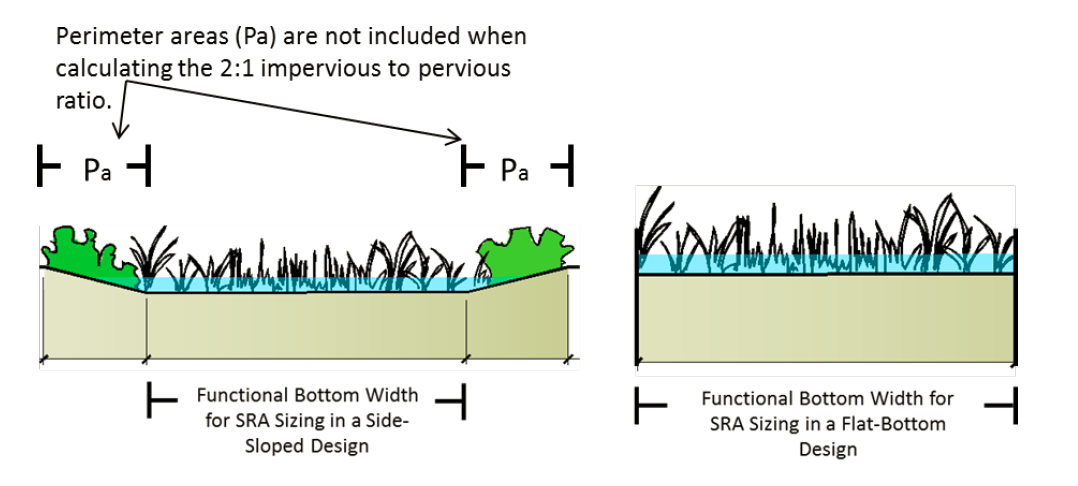 Based on Central Coast Post-Construction Requirements Implementation Guidance Series, Series Issue #1: The use of Self-Retaiing Areas to Support Post Construction Stormwater Control Compliance:   2:1 SRA Sizing is acceptable		  2:1 SRA Sizing is Un-acceptableThe design storm (inches):	_________Saturated Soil Infiltration Rates (in/hr)	_________(A/B Soils 0.75 in/hr, C/D Soils 0.25 in/hr, or site specific in conformance with soil infiltration methodology per County LID Handbook)Table 4: Table of Areas Draining to Self-Retaining Area[May substitute with output from Santa Barbara County Sizing Calculator][Describe design of any non-vegetative SRAs here. For example, pervious pavers with storage to retain paver surface area plus assigned DMA run-on]Areas Draining to Bioretention Facilities (PCR 2 Projects)Table 5: Table of LID Facility Sizing Calculation[Copy entire table once for each SCM or may substitute table with Santa Barbara County Stormwater Control Measures Sizing Calculator results]Source Control MeasuresSite activities and potential sources of pollutantsSource Control Table Table 6: Source Control Table
[Sample topics listed below]Features, Materials, and Methods of Construction of Source Control BMPsStormwater Facility MaintenanceOwnership and Responsibility for Maintenance in Perpetuity[Review the County of San Luis Obispo Requirements for Post-Construction Operation and Maintenance Agreements: https://www.slocounty.ca.gov/Departments/Planning-Building/Stormwater/Services/Post-Construction-Stormwater-Management.aspx Projects that trigger Performance Requirements 2, 3, or 4, are required to record an Agreement with the County on incorporate language into CC&Rs accepting responsibility for inspection, operation and maintenance of facilities. The Agreement /CC&Rs is established in conjunction with a Condition Compliance Monitoring (CCM) permit case. Within the Stormwater Control Plan, please indicate whether the project will utilize an Agreement or CC&Rs to meet this requirement, and who the responsible party will be. Public Works will request a CCM Case number from the Department of Planning & Building during review of the stormwater control plan.]Summary of Maintenance Requirements for Each Stormwater FacilityComplete this section using form SWP-1008, available at: https://www.slocounty.ca.gov/Departments/Planning-Building/Stormwater/Services/Post-Construction-Stormwater-Management.aspxConstruction Checklist[Complete the first two columns in the checklist, listing each stormwater source control measure and SCM included in the project.]Table 7 Construction Checklist TableCertificationsThe design of stormwater treatment facilities and other stormwater pollution control measures in this plan are in accordance with the Post-Construction Stormwater Management Resolution R3-2013-0032 and the current edition of the County’s LID Handbook. Project Name/Number[Tract Number, Parcel Map Number, PMT Number]Application Submittal Date[to be verified by municipal staff]Project Location [Street Address if available, or intersection and/or APN] Project Phase No.[If project is being constructed in phases, indicate the phase number. If not, enter “NA”]Project Type and Description[Example entries: “Detached single-family residence,” “5-story office building,” “Residential with 160 single-family homes,” “Five 4-story buildings to contain 200 condominiums,” “100-unit, 2-story shopping mall,” “mixed use retail and residential development (apartments)”, “Industrial warehouse.”]Hydrologic Soil Group[Examples of HSG’s, specify Group or Groups and indicate where each group occurs on the site][Group 1 (Low runoff potential) are sand, loamy sand or sandy loam types of soils. They have low runoff potential and high infiltration rates even when thoroughly wetted. They consist chiefly of deep, well to excessively drained sands or gravels and have a high rate of water transmission (1 to 8.3 inches per hour).Group 2 are silt loam or loam types of soils. They have a moderate infiltration rate when thoroughly wetted and consist chiefly or moderately deep to deep, moderately well to well drained soils with moderately fine to moderately coarse textures.  They have a moderate rate of water transmission (0.5 to 1 inch per hour).Group 3 are sandy clay loam.  They have low infiltration rates when thoroughly wetted and consist chiefly of soils with a layer that impedes downward movement of water and soils with moderately fine to fine structure.  They have a slow rate of transmission (0.17 to 0.27 inches per hour).Group 4 (High runoff potential) are clay loam, silty clay loam, sandy clay, silty clay or clay type soils. This HSG has the highest runoff potential.  They have very low infiltration rates when thoroughly wetted and consist chiefly of clay soils with a high swelling potential, soils with a permanent high water table, soils with a claypan or clay layer at or near the surface and shallow soils over nearly impervious material.  They have a very slow rate of water transmission (.02 to 0.1 inches per hour).]Total Project Site Area (acres)Total New Impervious Surface AreaTotal Replaced Impervious Surface AreaTotal Pre-Project Impervious Surface AreaTotal Post-Project Impervious Surface AreaNet Impervious Area (Exhibit shall be provided to justify net impervious area results)[New Imp. Area + Reconstructed Imp. Area – (Total Pre-Project Imp. Area – Total Post-Project Imp. Area)]Watershed Management Zone(s)Design Storm Frequency and Depth[85-percentile depth or 95-percentile depth]Drainage Report Name[If PCR 4]DMA IDSurface Type & descriptionArea (sf)Drains to 
(provide DMA or SCM DMA ID)Drains to 
(provide DMA or SCM DMA ID)Drains to 
(provide DMA or SCM DMA ID)Notable or exception characteristics or conditionsDMA IDSurface Type & descriptionArea (sf)Self-treatingSelf-RetainingSCMNotable or exception characteristics or conditionsDMA IDscmscm typewater quality flow rate  (cfs) or volume required (cf)water quality flow rate  (cfs) or volume provided (cf)DMA NameArea 
(square feet)Post-project 
surface typeRunoff
factor[A]Product
(Area x runoff factor)Receiving self-
retaining DMA[B]Receiving self-
retaining DMA Area (square feet) Ratio
[A]/[B]
DMA NameDMA
Area 
(square feet)
Post-project 
surface typeDMA
Runoff 
factorDMA
Area 
runoff factor
SCM Name
SCM Name
SCM Name
DMA NameDMA
Area 
(square feet)
Post-project 
surface typeDMA
Runoff 
factorDMA
Area 
runoff factorSCM Sizing
factor Minimum
SCM
SizeProposed
SCM
SizeSCM Sizing
factor Minimum
SCM
SizeProposed
SCM
SizeSCM Sizing
factor Minimum
SCM
SizeProposed
SCM
SizeTotalTotalTotalTotal0.04Pollutants Associated with ActivityPollutants Associated with ActivityPollutants Associated with ActivityPollutants Associated with ActivityPollutants Associated with ActivityPollutants Associated with ActivityPotential Pollutant SourceSediment/ Litter/ DebrisNutrients/ Organic MatterBacteriaHydro-carbonsToxics/ Chemicals/ PaintOtherSource Control BMP ProposedPetsXXGood housekeeping/ Illicit Discharge Control/Pet Waste StationParked VehiclesXXVehicle Maintenance, Fueling and StorageRoads, Fertilizers, Pesticides, Storm Drains, Etc.SWCP Page No.Structural Control Measure SCMsPlan Sheet No.SCM Detail No.